Bygningskultur Foreningen i Lyngby-TaarbækSeptember 2020Til medlemmerne.Det er med stor beklagelse, at vi igen ser os nødsaget til af aflyse/udsætte generalforsamlingen, der var indkaldt til den 23. september 2020, efter indførelse af skærpede restriktioner på grund af Covid 19-smitten, bl.a. i vor kommune. Vi håber at kunne gennemføre den senere i løbet af efteråret.Hvis situationen tillader det, planlægger vi et medlemsarrangement i fællesskab med Lyngby-Taarbæk Historisk-topografisk Selskab, hvor Ellen Braae taler om:Hvordan passer vi bedst på den grønne kulturarv?Onsdag den 25. november, kl. 19.00 - 21.00Sognegården, Christianskirken 120, Chr. X’s allé, 2800 Lyngby 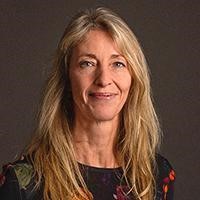 Ellen Braae er professor i landskabsarkitektur og planlægning ved Institut for Geovidenskab og Naturforvaltning på Københavns Universitet. 

Ellen Braae, der er uddannet arkitekt, har i mange år beskæftiget sig med kulturmiljøer og er senest aktuel med bogen ”Den grønne kulturarv. Værdier, udfordringer og metoder hos kommunale kulturarvsforvaltere”. 
Tilmelding på arrangementer.bkf@gmail.com eller telefon 45883337. Tilmelding er nødvendig af hensyn til coronasituationen.Vi vil endnu engang bede om at få jeres email-adresse, hvis vi ikke allerede har den. Det gør det meget nemmere for os at kommunikere med jer.Bestyrelsen fungerer igen normalt. Vi holder et månedligt møde, hvor vi behandler aktuelle sager. Lige i øjeblikket drøfter vi bl.a. vor svar til kommunen om lokalplanlægning for Lundtofte Landsby samt Forslag til lokalplan 302 for Kongevejen 79 og 83-85A , det tidligere landbrugsmuseum.Vi håber på jeres forståelse.Med venlig hilsenBente KjøllerFormand